Inicialmente instalamos wireshark. La versión Wireshark-gtk será la que utilizaremos para la captura de paquetes en Windows. En Windows las versiones 3.x por algún motivo no termina de ejecutarse bienwlanpi@wlanpi:~$ sudo apt-updatewlanpi@wlanpi:~$ sudo apt install wiresharkwlanpi@wlanpi:~$ sudo apt install wireshark-gtkPermitimos que los usuarios no administradores puedan hacer captura de paquetes. 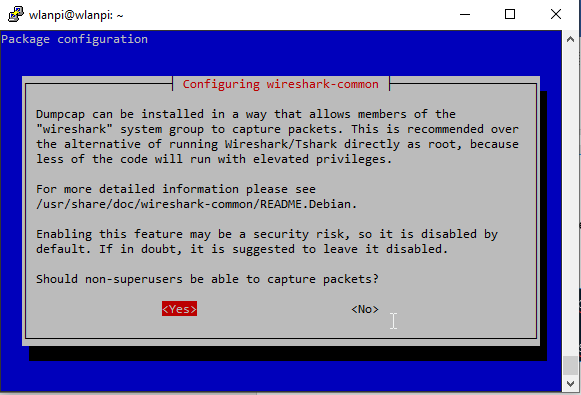 Si esta pantalla no aparece al terminar la instalación la podemos ejecutar con:wlanpi@wlanpi:~$ sudo dpkg-reconfigure wireshark-commonEjecutamos los siguientes comandos para proporcionar permisos adicionales al usuario actual. Se no se ejecuta algunas interfaces no aparecen para poder tomar capturas.wlanpi@wlanpi:~$ sudo groupadd wiresharkwlanpi@wlanpi:~$ sudo gpasswd -a $USER wiresharksudo chgrp wireshark /usr/bin/dumpcapInstalamos los paquetes para poder ejecutar programas basados en ventanas.wlanpi@wlanpi:~$ sudo apt install xorgwlanpi@wlanpi:~$ sudo apt install x11-appsDesde Linux podemos ya hacer capturas para ello abrimos una terminal y ejecutamos:┌──(josepi㉿kali)-[~]└─$ ssh -l Usuario -X ip_de_la_wlanpiPara sistemas Windows hemos de hacer un paso adicional y hemos de instalar el programa xming. Lo podemos descargar desde la siguiente dirección:https://sourceforge.net/projects/xming/Una vez instalado ejecutamos el programa XLaunch y lo dejamos de la siguiente manera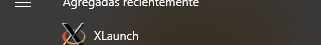 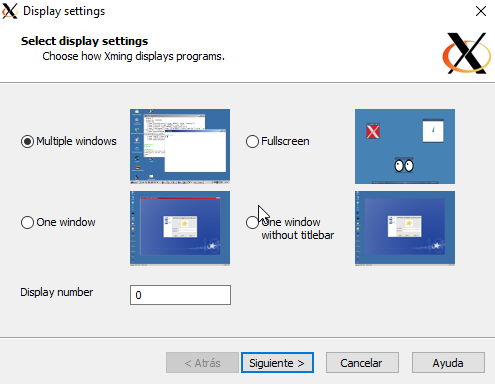 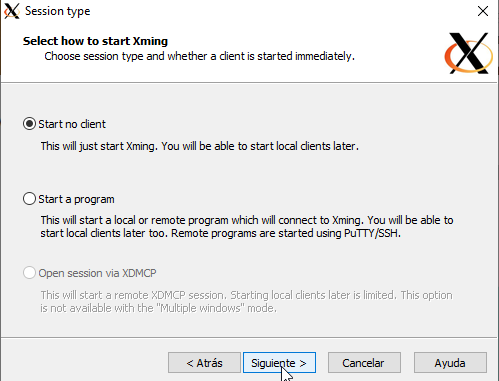 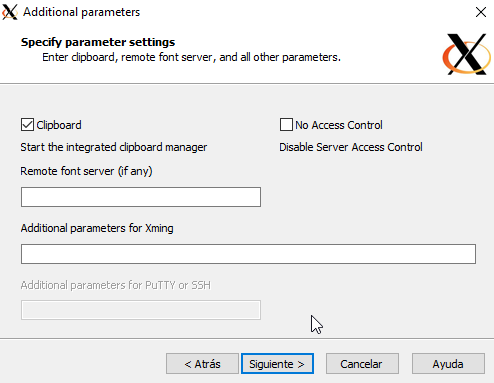 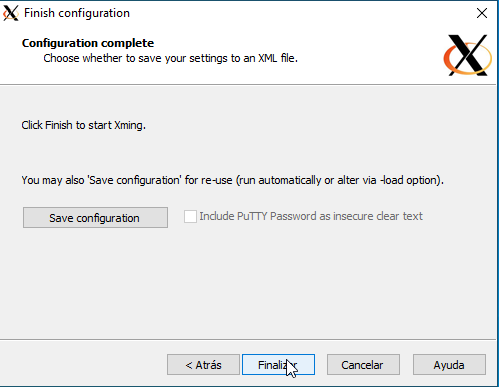 Realizado este paso ejecutamos Xming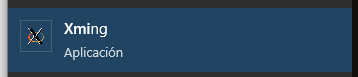 La aplicación se queda corriendo en segundo plano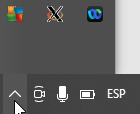 Una vez hecho esto podemos hacer la conexión ssh con la wlanpi utilizando por ejemplo putty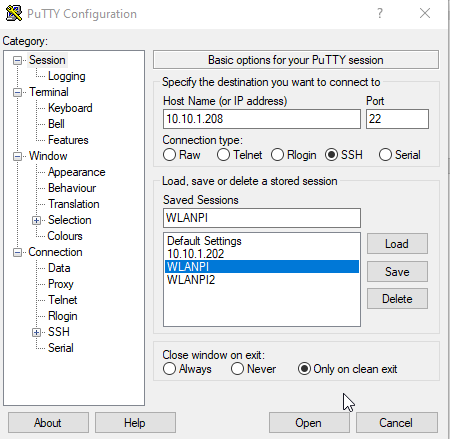 Hemos de habilitar la opción X11.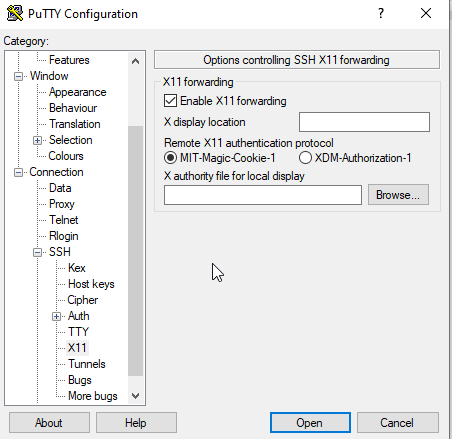 Para poner la interfaz en modo monitor ejecutamos:wlanpi@wlanpi:~$ sudo ip link set wlan0 downwlanpi@wlanpi:~$ sudo iwconfig wlan0 mode monitor/managedwlanpi@wlanpi:~$ sudo ip link set wlan0 up